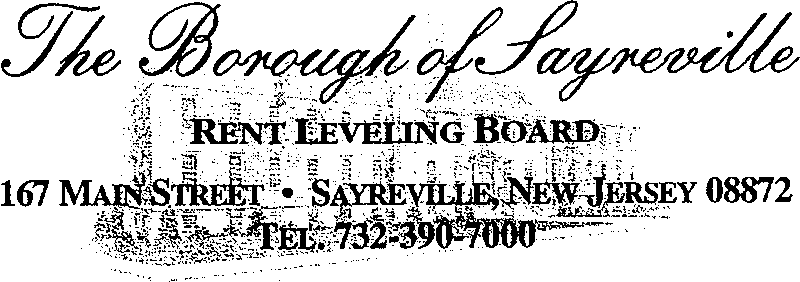 AGENDA FOR SEPTEMBER 8, 2020 – 6:30 P.M. VIA ZOOMJoin Zoom Meeting
https://nyu.zoom.us/j/97950549671

Meeting ID: 979 5054 9671
+1 646 558 8656 US (New York)1.	Roll Call2.	Acceptance of Minutes from June 9, 20203.	Correspondence4.	Lease Renewals5.	Old Business	Ordinance #472-19 “An Ordinance Amending and Supplementing Chapter XII of the Revised General Ordinances of the Borough of Sayreville to Amend Section 12.6 Rent Control”.	Gillette Towers6.	New Business7.	Informal Requests from Floor8.	Adjournment